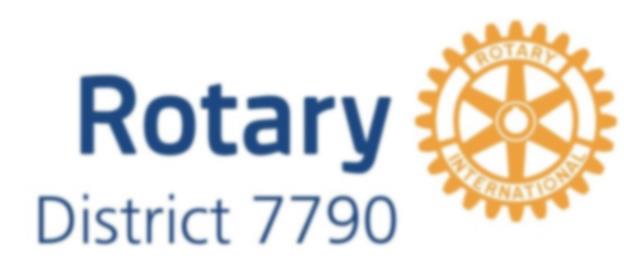 2016 COUNCIL OF LEGISLATIONREGULAR LEGISLATION: RESOLUTIONSPROGRAMSPURPOSESTo endorse and affirm that the eradication of polio is a goal of the highest order of Rotary InternationalAffirms and endorses that the goal of certification of the worldwide 8 eradication of all polioviruses is of the highest priority for this association, Affirms that no other corporate project should be adopted until the  certification of the eradication of all polioviruses, and  Confirms that, in accordance with 2004 Council on Legislation Resolution 04- 525, no other corporate program will be adopted until approved by a subsequent Council.(Unanimity)To request the RI Board to consider supporting the prevention of sexual mutilationAs Rotarians, it is our moral duty to add to the benefits of those programs by ensuring that the health and well-being of those young people is never compromised.  The elimination of female genital mutilation will ensure that the Rotary world has taken a giant step forward in protecting those young people and enshrine for them a future free from pain and suffering. (377-128)To request the RI Board to consider revising the membership age limits for InteractBecause Interact club members are at the pre-university level, membership termination for all students should be at the time of graduation and not upon reaching the age of 18. (428-65)To request the RI Board to consider promoting Rotary CardsThe Rotary Foundation enables Rotarians to advance world understanding, 6goodwill, and peace through the improvement of health, the support of education, and the alleviation of poverty. In order to fulfill these missions, The Rotary Foundation asks Rotarians, other affiliated organizations and individuals for contributions. The collected contributions are used to implement polio eradication activities and other activities around the world that are aligned with the areas of focus. Through the use of Rotary Cards, a certain percentage of the charged amounts is contributed to The Rotary Foundation and used for the various activities of RI.(335-170)To request the RI Board to consider adding the keyword “family” to the statements on opportunities for serviceThis proposed resolution requests the RI Board to recommend including family support activities (such as care of family members, childbirth, and childrearing) in club activities, in recognition of their importance. (253-252)FONDATION ROTARYTo acknowledge the centennial anniversary of The Rotary FoundationAn important milestone such as this should be highlighted in order to serve as a catalyst for new members, new donors and greater participation in the programs of The Rotary Foundation. Passage of this resolution will greatly assist in the promotion of the centennial. (481-27)To request the Trustees to consider amending the terms for Foundation grants to permit the purchase of equipment for pre- or post-surgical care unitsRequesting the Trustees of The Rotary Foundation to consider amending the terms and conditions for Rotary Foundation grants to permit the purchase of equipment for pre- or post-surgical care units.  (329-175)To request the Trustees to consider allowing district grant subcommittee chairs to monitor and review online grant applicationsDistrict grants subcommittee chairs would be charged with and responsible for monitoring and reviewing grant applications in their districts, as they were prior to the implementation of the Future Vision Plan. (385-113)To request the Trustees to consider reinstating funding for scholarships to support graduate students in areas not related to the areas of focusEx : music(267-223)CLUB & DISTRICT ADMINISTRATIONTo request the RI Board to consider acknowledging the role and responsibilities of district secretariesDistrict secretaries, who provide key assistance to the governors in district operations, have important roles and responsibilities that are different from those of assistant governors. Without district secretaries, the districts cannot implement the District Leadership Plan effectively. (Majority)To request the RI Board to consider reminding clubs of their autonomyTo consider reminding clubs that each club is autonomous, as long as it acts in a manner consistent with the RI Constitution, RI Bylaws, Standard Rotary Club Constitution and Rotary Code of Policies, so that the clubs understand the real meaning of autonomy. (274-208)To request the RI Board to consider providing all district conferences with a video message from the RI presidentThe success and results in terms of motivation of a district conference would benefit from an inspirational, motivational and educational address of the RI president.Rotary International that the Board of Directors of Rotary International considers providing all districts with a uniform video message for their district conferences. (Majority)ROTARY INTERNATIONALTo request the RI Board to consider proposing legislation to the next Council on Legislation to revise the corporate governance structureBoard of Directors of Rotary International consider retaining an outside professional consulting firm or firms to review the current corporate governance structure of RI and The Rotary Foundation, including but not limited to the ideas expressed in this resolution, and report on its findings and recommendations, including specific legislative proposals, to the 2019 Council on Legislation. (Majority)To request the RI Board to consider not recommending commercial or licensed branding materials when a free option is availableRotary  International consider adopting as policy that, when specifying branding  materials and visual standards for general use by clubs throughout the organization, commercial or licensed materials should not be recommended  when there is a free and acceptable alternative available (Majority)